COMMISSION ON ELDER AFFAIRS 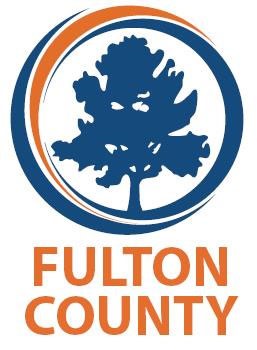 MEETING AGENDA Date: September 9, 2022 Time: 12:30 p.m. – 2:00 p.m. Board members Marsetta Ray, Chair - South Fulton Senior Services |Beth Cayce, Vice Chair – District 2 | Mary Blake, At-Large | Ruth Lyles-Bailey, Parliamentarian – Council on Aging, West  |Stephanie Fiber-Sutton, District 1 | Rosalind Elliott, District 3 | Linda Adams – District 4 | District 5 (Vacant) | Jill Lindsey, District 6 | Council on Aging North (Vacant) | Barbara Brown, Council on Aging South | Council on Aging East (Vacant) | Ann Germany, Senior Services North Fulton | Secretary – Department of Senior Services Agenda 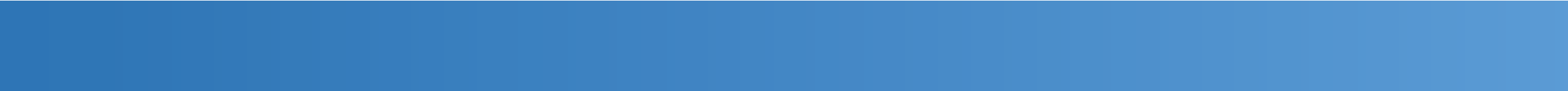 Call to Order Motivational Thought – Identifying Your WHYRoll Call Review/Approval of Agenda & Minutes 	Reports of Officers & Board Members  
• Review of outstanding topics from meeting with Commissioner Pitts
COEA Committee ReportsHealth & WellnessCommunications Senior Services Safety & Security TechnologyProgrammingCivic Life          
 Senior Services Update Public Comments  Unfinished BusinessNew Business AnnouncementsAdjournment 	 				Next Meeting – October 14, 2022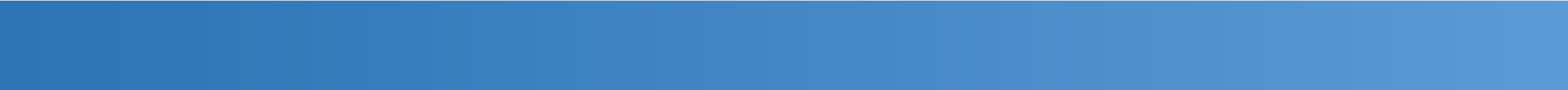 